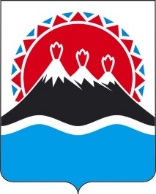 П О С Т А Н О В Л Е Н И ЕГУБЕРНАТОРА КАМЧАТСКОГО КРАЯ                  г. Петропавловск-КамчатскийПОСТАНОВЛЯЮ:1. Внести в постановление Губернатора Камчатского края от 10.04.2020                 № 50 "О мерах по недопущению распространения новой коронавирусной инфекции (COVID-19) на территории Камчатского края" следующие изменения:1) в абзаце первом части 1 слова "до 29 ноября 2020 года" заменить словами  "до 10 января 2021 года"; 2) части 32 и 33 изложить в следующей редакции:"3.2 Определить, что для лиц в возрасте 65 лет и старше, подлежащих обязательному социальному страхованию на случай временной нетрудоспособности и в связи с материнством, для оформления листков нетрудоспособности, назначения и выплаты пособий по временной нетрудоспособности режим самоизоляции считается установленным:1) со 2 по 15 ноября 2020 года включительно;2) с 16 по 29 ноября 2020 года включительно;3) с 30 ноября по 13 декабря 2020 года;4) с 14 декабря по 27 декабря 2020 года;5) с 28 декабря 2020 года по 10 января 2021 года.3.3 Требование абзаца первого части 31 настоящего постановления по соблюдению режима самоизоляции не распространяется на граждан в возрасте 65 лет и старше, являющихся работниками краевых государственных учреждений в сфере здравоохранения, а также работниками краевых государственных учреждений социального обслуживания с их письменного согласия.".3) части 12 и 13 признать утратившими силу;4) дополнить частями 81 и 82 следующего содержания:"8.1 Установить, что до 10 января 2021 года включительно на территории Камчатского края:1) физкультурные, спортивные мероприятия проводятся без участия зрителей (посетителей);2) допускается одновременное нахождение на открытом воздухе и открытых объектах спорта не более 50 человек с соблюдением между ними дистанции не менее 1,5 метров.8.2 Рекомендовать спортивным организациям, осуществляющим реализацию программ спортивной подготовки перевести лиц, занимающихся на спортивно-оздоровительных этапах, а также на этапах начальной подготовки на дистанционный формат занятий.";5) в части 14:а) в абзаце первом слова "до 29 ноября 2020 года" заменить словами                       "до 10 января 2021 года";б) пункты 1 и 2 изложить в следующей редакции:"1) проведение досуговых, развлекательных, зрелищных, культурных, выставочных, просветительских, рекламных, всех форм публичных мероприятий и иных мероприятий с очным присутствием граждан (за исключением публичных слушаний, общественных обсуждений, предусмотренных статьей 28 Федерального закона от 06.10.2003 № 131-ФЗ "Об общих принципах организации местного самоуправления в Российской Федерации"), а также оказание соответствующих услуг, в том числе в парках, на аттракционах, торгово-развлекательных центрах, библиотеках, музеях, зоопарке и в иных местах массового посещения граждан (за исключением КГАУ "Камчатский театр драмы и комедии", КГБУ "Камчатское концертно-филармоническое  объединение");2) посещение гражданами зданий, строений, сооружений (помещений в них), предназначенных преимущественно для проведения досуговых, развлекательных, зрелищных, культурных, выставочных, просветительских, рекламных и иных подобных мероприятий и оказания соответствующих услуг (за исключением КГАУ "Камчатский театр драмы и комедии", КГБУ "Камчатское концертно-филармоническое объединение"), в том числе ночных клубов (дискотек) и иных аналогичных объектов, детских игровых комнат и детских развлекательных центров, иных развлекательных и досуговых заведений, а также ввести запрет на курение кальянов в ресторанах, барах, кафе и иных общественных местах;";6) в части 18:а) в абзаце первом слова "до 29 ноября 2020 года" заменить словами                         "до 10 января 2021 года";б) абзац третий подпункта "а" пункта 1 изложить в следующей редакции:"не допускать к работе лиц с температурой выше 37 С и лиц, контактировавших с больным COVID-19, при появлении у них симптомов, не исключающих COVID-19;";7) в абзаце первом части 29 слова "до 29 ноября 2020 года" заменить словами                        "до 10 января 2021 года";8) в абзаце первом части 301 слова "до 29 ноября 2020 года" заменить словами "до 10 января 2021 года";9) дополнить частью 321 следующего содержания:"32.1 Агентству записи актов гражданского состояния и архивного дела Камчатского края организовать предоставление государственных (муниципальных) услуг в помещениях органов ЗАГС Камчатского края с учетом соблюдения принципа социального дистанцирования (одновременного нахождения граждан в количестве не более 12 человек, при условии соблюдения между ними дистанции не менее 1,5 метров).";10) приложение 8 признать утратившим силу.   2. Настоящее постановление вступает в силу со дня его официального опубликования.[Дата регистрации]№[Номер документа]О внесении изменений в постановление Губернатора Камчатского края от 10.04.2020                № 50 "О мерах по недопущению распространения новой коронавирусной инфекции (COVID-19) на территории Камчатского края" Губернатор Камчатского края[горизонтальный штамп подписи 1]В.В. Солодов 